Gorffennaf 2022AT: Comisiynydd yr Heddlu a Throseddu, Prif Gwnstabl, Dirprwy Brif Gwnstabl, Prif Gwnstabl Cynorthwyol, Cyfarwyddwr Cyllid a Phrif Swyddog CyllidCopi at: Uwch Swyddogion/StaffOPCC StaffGwasg Aelodau Panel Heddlu a Throseddu Annwyl Syr/Madam,Cynhelir cyfarfod o'r Bwrdd Atebolrwydd Plismona ar 28 Gorffennaf 2022 ym Mhencadlys Heddlu Dyfed-Powys ar gyfer trafod y busnes ar yr agenda amgaeedig. Gwahoddwyd cynrychiolwyr cymunedol i fynychu'r cyfarfod.  Bydd cynrychiolwyr cyhoeddus yn bresennol yn y cyfarfod, ond os hoffech fod yn bresennol hefyd, cysylltwch â'r swyddfa drwy carys.morgans@dyfed-powys.police.uk gan y byddwn yn rhoi'r wybodaeth angenrheidiol i chi.Yn gywir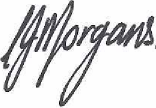 Carys MorgansPrif WeithredwrAgenda'r Bwrdd Atebolrwydd Plismona Dyddiad: 28 Gorffennaf 2022Amser: 13:45 – 16:15Lleoliad: Pencadlys HDP (Ystafell SCC 002) & MS TeamsCyfarfod o dan gadeiryddiaeth: Comisiynydd Dafydd LlywelynSESIWN AGOREDYmddiheuriadau a Chyflwyniadau (Cadeirydd)Cofnodion y cyfarfod blaenorol a materion yn codi …………..…… 15 munud (trafodaeth ar gamau gweithredu parhaus yn unig)Materion sy'n codi o themâu ffocws craffu'r Bwrdd Plismona (drwy eithriad)									..…………………………… 30 munudPerfformiad y Llu yn erbyn Blaenoriaeth 1..………..…...……..……… 50 munudAsesiad perfformiad y Prif Gwnstabl   ….............................……….... 15 munudhttps://prezi.com/i/view/kNphX6xCpIP9waFEioWxCyllid………………………………………………..……………….……. 30 munudUnrhyw fusnes arall........................…………………………….………. 5 munud   Adolygiad o'r holl gamau gweithredu a phenderfyniadau a wnaed 								....…………………………… 5 munudCyfarfod nesaf: 4 Hydref 10:00 – 13:00